www.starhedge.plOŚWIADCZENIEZarząd STARHEDGE S.A. oświadcza, iż podmiot uprawniony do badania sprawozdań finansowych, dokonujący przeglądu półrocznego skróconego sprawozdania finansowego, wybrany został zgodnie z przepisami prawa, oraz że podmiot ten oraz biegli rewidenci dokonujący tego przeglądu spełniali warunki do wydania bezstronnego i niezależnego raportu z przeglądu, zgodnie z obowiązującymi przepisami i normami zawodowymi.Warszawa, dnia 30 września 2016 rokuSTARHEDGE S.A.Plac Defilad 1 (XVII piętro), 00-901 WarszawaTel. +48  22 620-31-76Fax. +48 22 654-11-75KRS 0000017849NIP 926-000-13-37REGON 970517930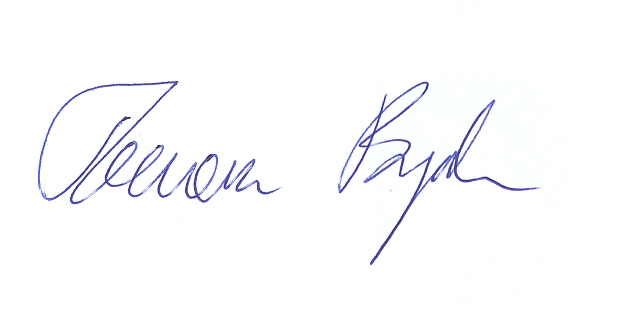 ………………………………………………………………Tomasz BujakCzłonek Zarządu